Lily & the Bull Shark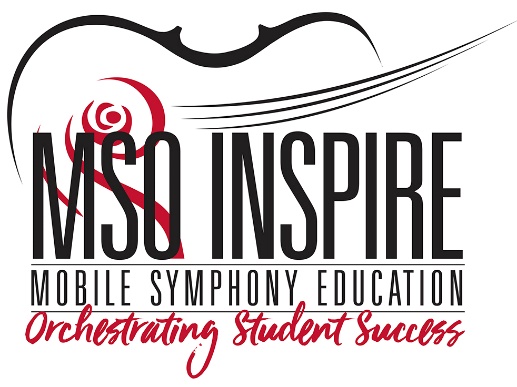 Mobile Symphony Post-Performance  Survey for TeachersDid the music element of the performance meet your expectations? Why or why not?Did you find the study guide and curriculum materials helpful? Which were most appropriate? Would you suggest any changes?Was the program age-appropriate for your students?Did your students enjoy the program? How did they communicate this?Would you like more in-school performances for your students?Would you consider bringing your class to attend a Mobile Symphony Young People’s Concert at the Saenger Theatre in the future?Do you have any suggestions to improve this program?